QUOI ?  Contexte et objectifsDes pratiques d’urbanisme durable (sobriété foncière, adaptation au changement climatique, renaturation…) doivent être encouragées pour concourir à l’atteinte des objectifs du SRADDET en faveur de la lutte contre l’étalement urbain, de l’adaptation au changement climatique et de la conversion d’espaces urbanisés en espaces naturels et agricoles. Le recyclage urbain doit permettre de mobiliser des espaces artificialisés en vue de permettre leur réutilisation, à brève ou moyenne échéance, pour le déploiement de projets d’aménagement.Peuvent être financés à ce titre : -	l’élaboration de stratégies foncières territoriales visant à mobiliser du foncier dans les espaces urbanisés, -	la reconversion de friches, -	la restructuration d’espaces urbanisés de type ilots en centralité dans le cadre en particulier d’un projet de revitalisation globale.Il est visé également d’accompagner la renaturation qui consiste en la reconversion d’espaces urbanisés, plus ou moins artificialisés, c’est à dire ayant subi des perturbations, à un état proche de son état naturel initial. Il s’agit donc d’accompagner les travaux permettant de rendre une vocation agricole, naturelle ou forestière à un espace urbanisé.Enfin, l’adaptation au changement climatique constitue également un enjeu fort de l’urbanisme de demain. Il est nécessaire de concevoir et de déployer des aménagements urbains pouvant contribuer à constituer des îlots de fraîcheur dans les espaces urbains, par des aménagements et équipements adaptés.QUOI ?  Description des interventions soutenues dans le Programme Pour le recyclage urbain :Prestations externalisées et assistance à maîtrise d’ouvrage déléguée pour l’élaboration de stratégies pour reconquérir des espaces urbanisés  Pour les friches : acquisition, démolition, dépollution, désamiantage, proto-aménagementPour la restructuration d’espaces urbanisés de type ilots : démolition, curetage…Pour la renaturation :Travaux permettant de rendre une vocation agricole, naturelle ou forestière à un espace urbanisé : démolition, dépollution, restauration des sols, végétalisation, aménagement du milieu, phytoremédiation, …Pour les aménagements urbains en faveur de l’adaptation au changement climatique et en particulier pour la lutte contre les îlots de chaleur :Prestations d’ingénierie pour la conception et évaluation des aménagements prévus pour améliorer le confort thermique,Aménagements permettant le rafraichissement de l’espace public et la lutte contre les ilots de chaleur (acquisition de foncier, suppression des revêtements imperméables, reconstitution du sol, aménagement et végétalisation favorisant l’ombrage, adaptation d’espaces pour favoriser l’infiltration de l’eau, intégration de milieux humides…).QUI ?  Bénéficiaires potentielsCollectivités territoriales, leurs groupements et leurs délégataires/prestataires auxquels est confiée par convention la réalisation du projet.Entreprises publiques localesOÙ ?  Territoires ciblesSont prioritairement visées les unités urbaines des pôles définis dans le SRADDET, à savoir les 2 métropoles, les 6 pôles urbains régionaux et les 16 pôles de centralité et d’équilibré identifiés dans le schéma régional d’aménagement et de développement durable et d’égalité des territoires (cf. 24 pôles urbains). (Cf Liste des communes en annexe)QUELLES CONDITIONS ?  Critères de sélection des projetsPour la restructuration des espaces urbanisés de type ilôt : dans le cadre d’une intervention sur un ilôt, seules les communes engagées dans un projet de revitalisation d’un centre bourg ou centre-ville globale sont éligibles (plan d’actions global à fournir intégrant des interventions en faveur du logement, du commerce, des espaces publics…) Aménagements en faveur de l’adaptation au changement climatique : Le maître d’ouvrage devra avoir recours aux services d’un conseil permettant de disposer d’outils d’aide à la décision, afin de mesurer l’impact du projet sur le confort thermique (calcul avant/après).	La sélection des projets pourra se faire par le biais d’appels à projets, voire en amont d’appels à manifestation d’intérêt.QUELLES CONDITIONS ?  Modalités de dépôtGuichet (au fil de l’eau) ou Appel à projets / Appels à manifestation d’intérêtQUELLES CONDITIONS ?  Conditions favorisantes2.7 Cadre d'action prioritaire pour les mesures de conservation nécessaires faisant l'objet d'un cofinancement de la part de l'UnionQUELLES CONDITIONS ?  Principes horizontauxLes opérations financées doivent être en cohérence avec les principes horizontaux suivants : égalité des chances, non-discrimination, égalité entre les hommes et les femmes, développement durable, accessibilité aux personnes en situation de handicap et Charte des droits fondamentaux de l’UE.QUELLES CONDITIONS ?  Respect des règles européennesRégimes d’aides d’état notamment mobilisables :  Règlement (UE) n° 2021/1237 de la Commission du 23 juillet 2021 modifiant le Règlement (UE) n° 651/2014 déclarant certaines catégories d’aides compatibles avec le marché intérieur en application des articles 107 et 108 du traité (Régime général d’exemption par catégorie (RGEC)) ;Règlement (UE) n° 1407/2013 de la commission du 18 décembre 2013 relatif à l’application des articles 107 et 108 du traité sur le fonctionnement de l’Union européenne aux aides de minimis ; Règlement UE n° 360/2012 de la commission du 25 avril 2012 relatif à l’application des articles 107 et 108 du traité de fonctionnement de l’Union européenne aux aides de minimis accordés à des entreprises fournissant des services d’intérêt économique général ; Communication de la Commission relative à la notion d’«aide d'État» visée à l'article 107, paragraphe 1, du traité sur le fonctionnement de l'Union européenne, C/2016/2946, OJ C 262, 19.7.2016, p. 1–50 .Eligibilité des dépenses : Règlement (UE, Euratom) n°2018/1046 relatif aux règles financières applicables au budget général de l’Union, dit Omnibus ;Décret n°2022-608 du 21 avril 2022 fixant les règles nationales d’éligibilité des dépenses dans le cadre des programmes cofinancés par les fonds européens structurels et d’investissement (FEDER, FSE +, FEADER, FEAMP) pour la période 2021-2027 ; Commande publique : Code de la Commande Publique ; Ordonnance n°2018-1074 du 26 novembre 2018 relative aux marchés publics ;  Décret n°2018-1075 du 3 décembre 2018 relatif aux marchés publics.MODALITÉS DE FINANCEMENT ?  Dépenses éligiblesDépenses d’investissement, d’acquisition (terrains, bâtiments)Les dépenses d’acquisition de terrains : dans la limite de 10% des dépenses totales éligibles du projet ; portée à 15% pour les sites abandonnés ou ceux anciennement à usage industriel qui contiennent des bâtimentsDépenses de prestations externes.MODALITÉS DE FINANCEMENT ?  Options de coûts simplifiésMODALITÉS DE FINANCEMENT ?   Taux d’aide applicables et seuils d’intervention FEDERMODALITÉS DE FINANCEMENT ?  Autres cofinanceurs mobilisables (liste non exhaustive)Etat, Conseil régional (contractualisation avec les territoires), Conseils départementaux, …PERFORMANCE   Indicateurs de réalisation et de résultatPERFORMANCE   Cibles financières à atteindre sur l’action10 000 000 €PERFORMANCE   Instruments financiers applicablesADMINISTRATION   Partie réservée à l’administrationService instructeur : service PO FEDER-FSE – Direction Europe et International – Conseil régional Centre-Val de LoireServices et organismes consultés pour avis : Direction de l’Aménagement du Territoire (DAT) – Conseil régional Centre-Val de LoireDirection du Tourisme (DT) – Conseil régional Centre-Val de LoireOrganismes à consulter pour information : Sans objetADMINISTRATION   Catégories d’interventionCONTACT   Service(s) en charge de l’instruction des dossiersContact : Conseil régional Centre-Val de Loire, Direction Europe et International, Service Programmation des Fonds européens FEDER FSE+ : ext-europe@centrevaldeloire.fr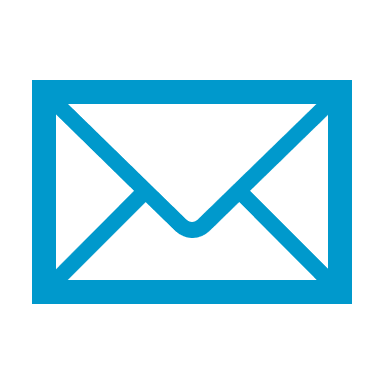 ANNEXE FICHE ACTION N°24 : Identification des pôles prioritaires du SRADETT (sont visées les unités urbaines) 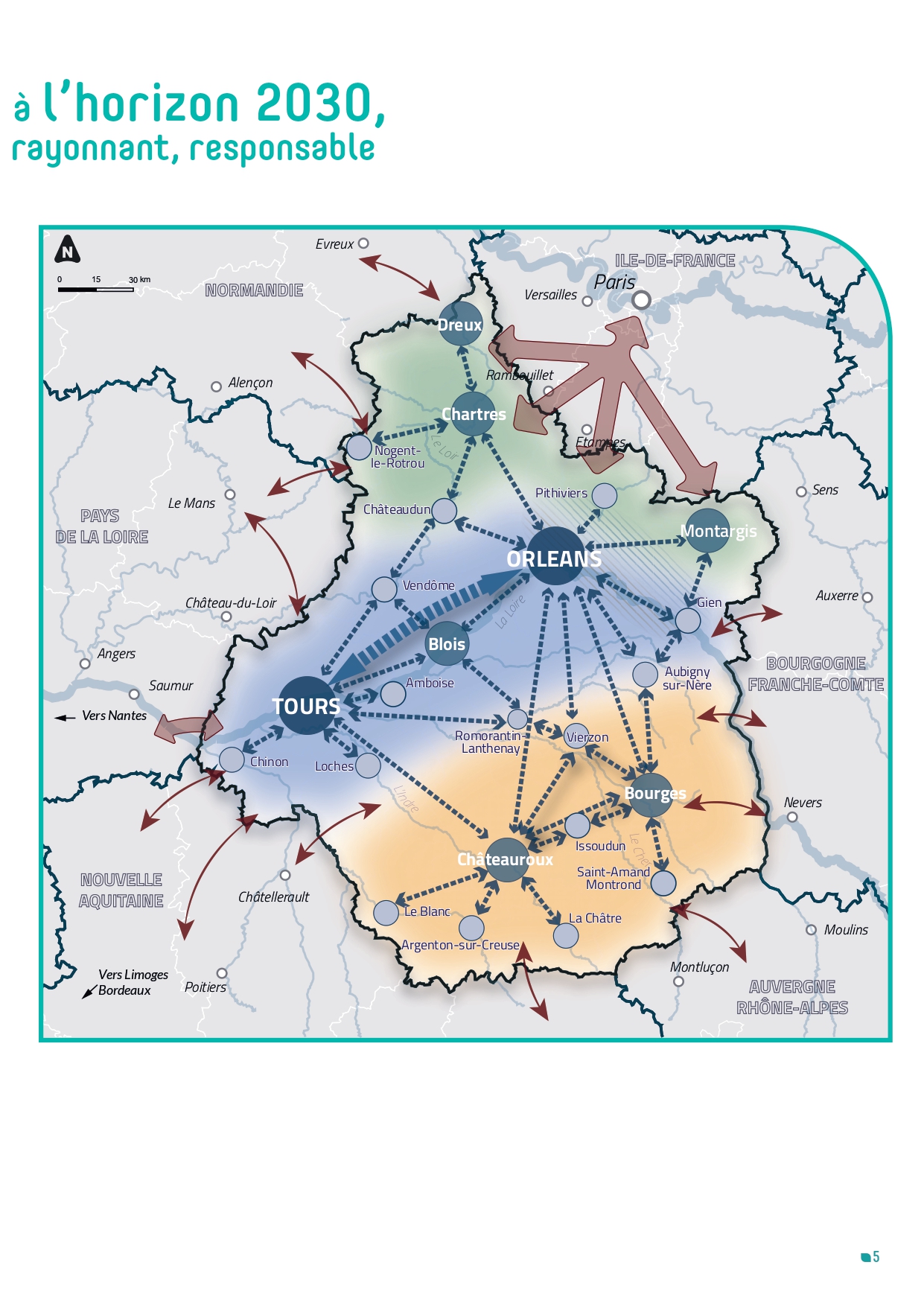 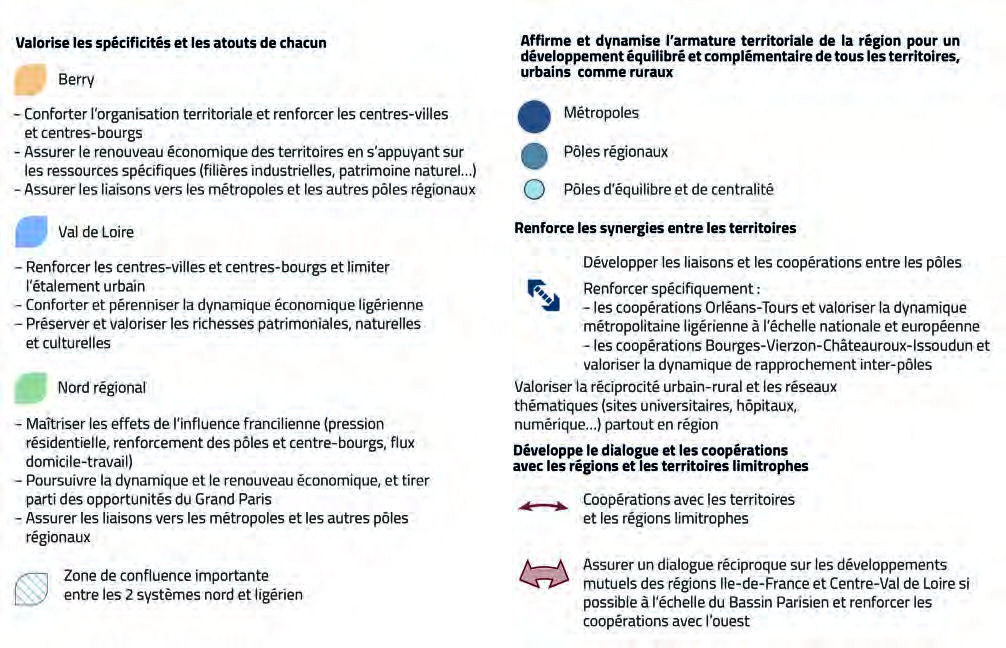 Action n°24Soutenir le déploiement d’opérations favorables à un urbanisme durableAction n°24Soutenir le déploiement d’opérations favorables à un urbanisme durableAction n°24Soutenir le déploiement d’opérations favorables à un urbanisme durableAction n°24Soutenir le déploiement d’opérations favorables à un urbanisme durableDernière approbation18/11/2022Correspondance PO 14-20NéantMobilisable sur l’actionTaux forfaitaires : obligatoire lorsque le coût total du projet est inférieur à 200 000 €Taux forfaitaires : obligatoire lorsque le coût total du projet est inférieur à 200 000 €Taux forfaitaires : obligatoire lorsque le coût total du projet est inférieur à 200 000 €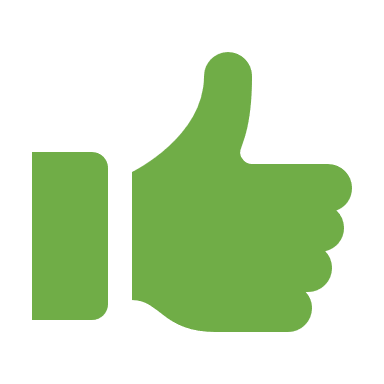 Taux de 40% : forfaitise les coûts hors frais directs de personnel dans la limite de 40% des coûts directs de personnelTaux de 40% : forfaitise les coûts hors frais directs de personnel dans la limite de 40% des coûts directs de personnel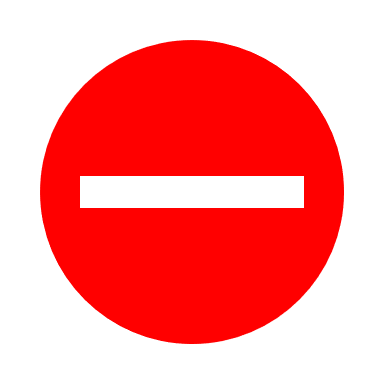 Taux de 15% : forfaitise les coûts indirects dans la limite de 15% des coûts directs de personnelTaux de 15% : forfaitise les coûts indirects dans la limite de 15% des coûts directs de personnelTaux de 20% : forfaitise les coûts de personnel directs dans la limite de 20% des coûts directs hors frais de personnel directsTaux de 20% : forfaitise les coûts de personnel directs dans la limite de 20% des coûts directs hors frais de personnel directsTaux de 7% : forfaitise les coûts indirects dans la limite de 7% des coûts directsTaux de 7% : forfaitise les coûts indirects dans la limite de 7% des coûts directsTaux forfaitaire(s) applicable(s) dans d’autres politiques de l’UE pour des opérations similairesTaux forfaitaire(s) applicable(s) dans d’autres politiques de l’UE pour des opérations similairesMontants forfaitairesMontants forfaitairesMontants forfaitairesBarème standard de coût unitaireBarème standard de coût unitaireBarème standard de coût unitaireTaux maximum indicatif FEDER du coût total éligible(sous réserve de la règlementation en matière d’aide d’Etat)60%Régimes d’aides applicables : Toute base juridique pertinenteRégime Général d’Exemption par Catégorie (RGEC) n°651/2014 du 17 juin 2014. Règlement (UE) n° 360/2012 du 25 avril 2012 relatif aux aides de minimis SIEG (Services d’Intérêt Économique Général). Règlement (UE) n°1407/2013 du 18 décembre 2013 relatif aux aides de minimis. Taux maximum indicatif FEDER du coût total éligible POUR LE RECYCLAGE URBAIN(sous réserve de la règlementation en matière d’aide d’Etat)40%Régimes d’aides applicables : Toute base juridique pertinenteRégime Général d’Exemption par Catégorie (RGEC) n°651/2014 du 17 juin 2014. Règlement (UE) n° 360/2012 du 25 avril 2012 relatif aux aides de minimis SIEG (Services d’Intérêt Économique Général). Règlement (UE) n°1407/2013 du 18 décembre 2013 relatif aux aides de minimis. Assiette éligible du projet (minimum/maximum)Assiette éligible du projet (minimum/maximum)Recyclage urbain : Minimum : 150 000 € HT par projetMaximum : 1 500 000 € HT par projetMontant de l’aide FEDER (minimum/maximum)Montant de l’aide FEDER (minimum/maximum)Recyclage urbain : Minimum : 60 000 € HT par projetMaximum : 600 000 € HT par projetRenaturation et aménagements urbains en faveur de l’adaptation au changement climatique : Minimum : 25 000 € par projetTypeNuméroIntituléValeur 2024Valeur 2029Pièces justificativesRéalisationRCO26Infrastructures vertes mises en place ou réaménagées en vue de l’adaptation au changement climatique536Rapport technique établi par le chef de projet ou un expert à l'issue du projet.RéalisationRCO38Superficie de sols réhabilités bénéficiant d’un soutien10,542Rapport technique établi par le chef de projet ou un expert à l'issue du projet.RéalisationRCO74Population couverte par des projets dans le cadre de stratégies de développement territorial intégré1 5003 000Estimation de la population couverte et modalités de calcul présentées dans le rapport de mise en œuvreRéalisationRCO75Stratégies de développement territorial intégré bénéficiant d’un soutien12Contrats territoriaux et convention et rapport de mise en œuvreRésultatSR05Nombre de communes engagées dans une opération de renaturation2Etude d'impact et rapport d'évaluationMobilisable sur l’action1 – Subvention non remboursable2 – Subvention remboursable3 – Soutien par le biais d’instruments financiers : capital risque et de fonds propres ou équivalent4 – Soutien par le biais d’instruments financiers : prêt ou équivalent5 – Soutien par le biais d’instruments financiers : garantie ou équivalent6 – Soutien par le biais d’instruments financiers : bonifications d’intérêt, contributions aux primes de garantie, soutien technique ou équivalentDomaine d’intervention073 Réhabilitation des sites industriels et des terrains contaminésForme de financement01 SubventionMécanisme d’application territorial et approche territoriale19 Autre type d’outil territorial — Zones urbaines fonctionnelles33 Autres approches - Pas de ciblage géographiqueEgalité entre les hommes et les femmes03 Neutralité du point de vue de l’égalité entre les hommes et les femmes